
Student record for current employment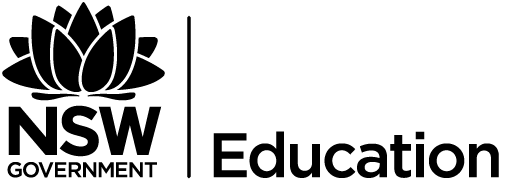 This form is for students who want to use their current employment to satisfy mandatory HSC VET work placement requirements.The school or the EVET provider must retain this original form and any attachments (where relevant) and a copy provided to the student and parent/carer. Section A: Student and employment detailsStudent’s name __________________________ Year (eg. 11) _____ Date of birth _____________Student’s school __________________________My current employment will satisfy _________hours of the mandatory work placement component of my VET course ________________________________________ The period is from _________________ to ___________________I undertake to keep an accurate record of my employment activities as evidence of practicing and/or learning VET course competencies. Evidence of workplace activities on page 3 should be completed as evidence.I will inform my teacher as soon as possible, but no later than within 7 days, of any change to the agreed employment arrangements, conditions or activities as that change may affect the recognition of my employment for mandatory work placement.Student’s signature ________________________________________ Date __________________ Section B: Parent/carer detailsName __________________________________ Contact number _____________________I consent to the student’s current employment being recognised for mandatory work placement as a part of their VET course.Signature_____________________________________ Date _______________________Section C: Details of school/EVET providerSchool/EVET provider _____________________________ Contact teacher _________________Address of school/EVET provider ____________________________________________________Telephone ____________________________ Email____________________________________The school or EVET provider is satisfied that the nature of the business or enterprise accurately reflects the character and purpose of the industry.The VET teacher/EVET provider will contact and verify the details of the evidence of workplace activities with the student’s employer/supervisor.VET teacher printed name ____________________________________________________Section D: Employer details Name of organisation or trading name ___________________________________________Address ___________________________________________________________________Contact number ___________________________ email _____________________________Contact person ____________________________ position ___________________________The student commenced employment with my  business on __________ and currently works an average of ____ hours per week.The student will complete the evidence of workplace activities on page 3. This will be provided to the teacher as evidence of the skills and learning taking place in the workplace. I acknowledge the student is my employee and my insurance coverage and arrangements will continue to apply to the student for the full period of their employment.Print name ______________________________________________Signature of employer/supervisor __________________________________ Date ____________Privacy notice – for all partiesThe information provided by students, parents/carers and employers is obtained for the purpose of providing evidence of workplace activities. The NSW Department of Education will use the information to meet the needs of the student, the school/EVET provider, and the parent/carer. The information you provide will be stored securely and kept for a minimum of two years where there is no further action relating to this document. The information will only be disclosed for purposes directly related to the purpose for which it is collected. You may correct any personal information by contacting the teacher in charge of the student’s workplace learning program at the student’s school/EVET provider.Section E: Evidence of workplace activitiesPlease use additional copies of this page where more activities are completed.Name of student ______________________________	Business ____________________ 	Employer ____________________________________	Telephone ____________________The table below is to be completed by the student, verified by the employer or supervisor and returned to the VET teacher.Student signature __________________________________ Date _________________________Workplace supervisor signature ________________________________ Date _________________VET teacher signature _______________________________ Date _________________________Student’s position/sDate/sDescription of job role eg. Retail Assistant, Barista or Construction Labourer Tasks and skills performed on the job Industry attitudes developed eg. teamwork, communication and following instructions.Workplace supervisor comments